Tedenski program športne vadbe na domu od 14. 4. do 17. 4. 2020NAVODILO ZA DELO Razred: 5. BudanjeVsebina ure: SPLOŠNA TELESNA PRIPRAVA, POLIGON ( in TELOVADNA ABECEDA)Datum: torek, 14. 4. 2020UVODNI DEL URE:● SPLOŠNO OGREVANJE: Just danceWaka waka: https://www.youtube.com/watch?v=gCzgc_RelBAMacarena:  https://www.youtube.com/watch?v=9k-iThSvhRU● Gimnastične vaje:  https://www.youtube.com/watch?v=n6SPSd4Fo2oGLAVNI DEL URE:Poligon lahko pripravite z različnimi rekviziti, ki jih najdete doma ali v okolici. Lahko ga prilagodite in ga z nekoliko drugačnimi vajami izvedete v naravi. 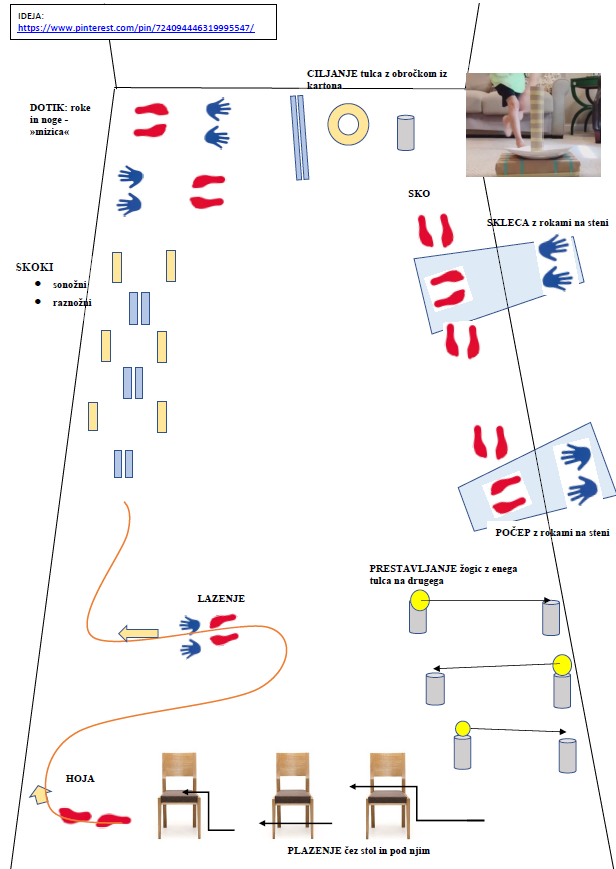 Pripomočki:  Uporabite pripomočke, ki jih imate na razpolago: blazine, metlo, plastične lončke, vrv, stole, plastenke, karkoli lahko preskočite, preplazite, obidete…Ko si postavite poligon, ga večkrat ponovite.LAHKO SI STVAR OTEŽITE. NA ZAČETKU POLIGONA S POMOČJO TELOVADNE ABECEDE, KI SMO JO IMELI PREJŠNI TEDEN ČRKUJTE POLJUBNO BESEDO. PRED PRIČETKOM POLIGONA NAREDITE VAJO, KI PREDSTAVLJA ENO ČRKO IN ŠELE NATO ZAČNETE S POLIGONOM.  TOLIKO ČRK KOT IMA POSAMEZNA BESEDA TOLIKO KROGOV MORATE IZVESTI.ZAKLJUČNI DEL URE:Raztezne vaje: opravi vsaj 6 razteznih vaj. Lahko izvedeš tudi tiste, ki jih izvajamo v šoli. Vsak položaj zadržiš 15 do 20 sekund. V pomoč ti je še spodnja tabela.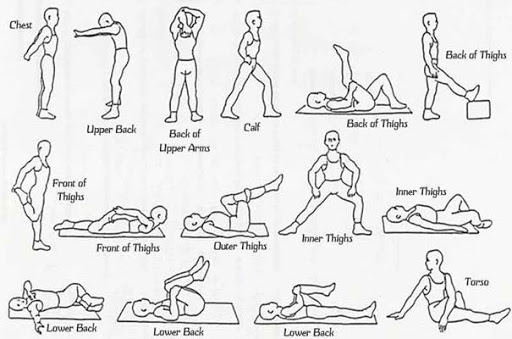 Datum: petek, 17. 4. 2020UVODNI DEL URE:SPLOŠNO OGREVANJE: ● Aerobika ob glasbi link: https://www.youtube.com/watch?v=J5zhkNrfXbg   do 15:40Če ti je vadba prenaporna, se med vadbo odpočij, drugače z vadbo nadaljuješ!● Gimnastične vaje za celo telo (vsaj 10) kot v šoli.GLAVNI DEL URE:Naredite dva (tri) kroge krožne vadbe. Da bo vadba bolj zanimiva, jo izvajaj ob glasbeni spremljavi. Vadbo začni z kroženjem z rokama, vadbo nato nadaljuješ na naslednji postaji. Odmor med postajami je približno 30 sekund. Med prvim in drugim krogom vadbe je minuta odmora.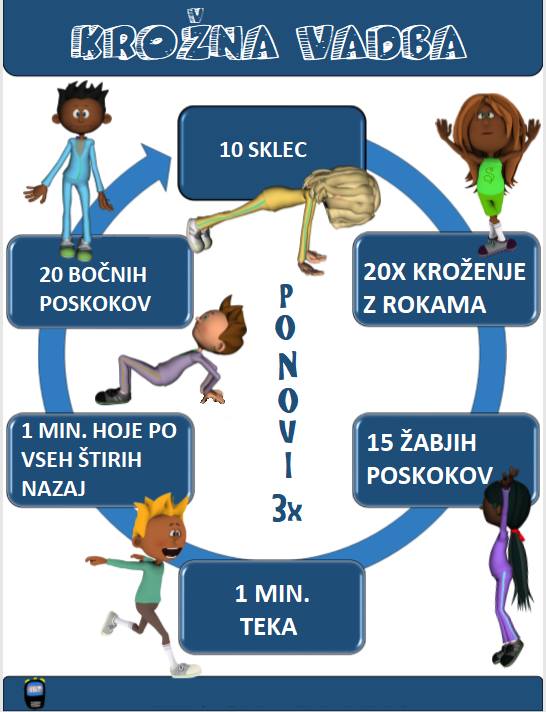 ZAKLJUČNI DEL URE: Raztezne vaje: Opravi vsaj 6 poljubnih razteznih vaj!Vsak sončen dan lahko izkoristite tudi za sprehod s starši (vsaj 30 min).Lepo vas pozdravljam. Želim vam čudovit in uspešen teden. Vesna Furlan